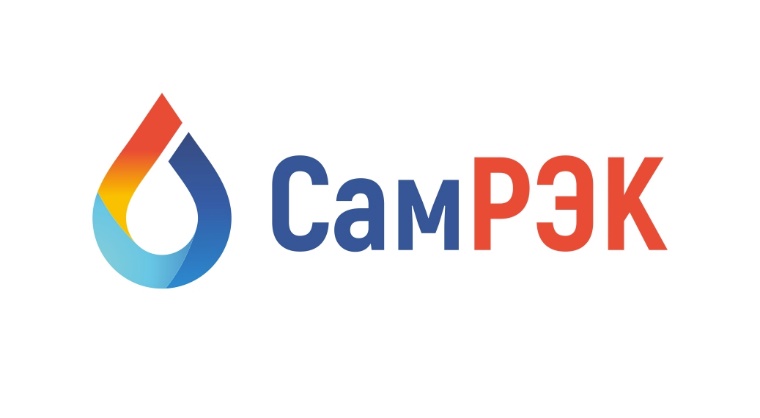 АКЦИОНЕРНОЕ ОБЩЕСТВО«САМАРСКАЯ РЕГИОНАЛЬНАЯ ЭНЕРГЕТИЧЕСКАЯ КОРПОРАЦИЯ»Юр. адрес: 443072 Самарская область, г. Самара, территория Опытная Станция по Садоводству, Здание 11А, офис 5Почтовый адрес: 443080, г. Самара, Московское шоссе, 55, оф. 212, тел./ факс (846) 212-02-77 Протокол  заседания комиссии по противодействию проявления коррупции в сфере деятельности Общества									    23.09.2021Председательствовал – председатель комиссии по противодействию проявлениям коррупции (далее – Комиссия) – заместитель генерального директора по развитию ;Присутствовали члены комиссии:- финансовый директор Общества ;- начальник отдела организации торгов ;- начальник отдела управления персоналом ;- начальник отдела информационных технологий .Слушали:	По первому вопросу председателя комиссии  об осуществлении регулярного контроля соблюдения внутренних процедур. Замечаний не выявлено.О По второму вопросу начальника отдела управления персоналом  о соблюдении Федерального закона "О противодействии коррупции" от 25.12.2008 N 273-ФЗ, а именно об обязанности сообщать о заключении трудового договора с гражданами, замещавшими должность государственной или муниципальной службы представителю нанимателя (работодателю) по последнему месту его службы проведены методические работы с сотрудниками. Об осуществлении регулярного контроля соблюдения внутренних процедур.Решили: По всем рассмотренным вопросам информацию принять к сведению. Результаты работы утвердить.Председатель комиссии			    	____________________Секретарь комиссии					____________________Члены комиссии:						____________________